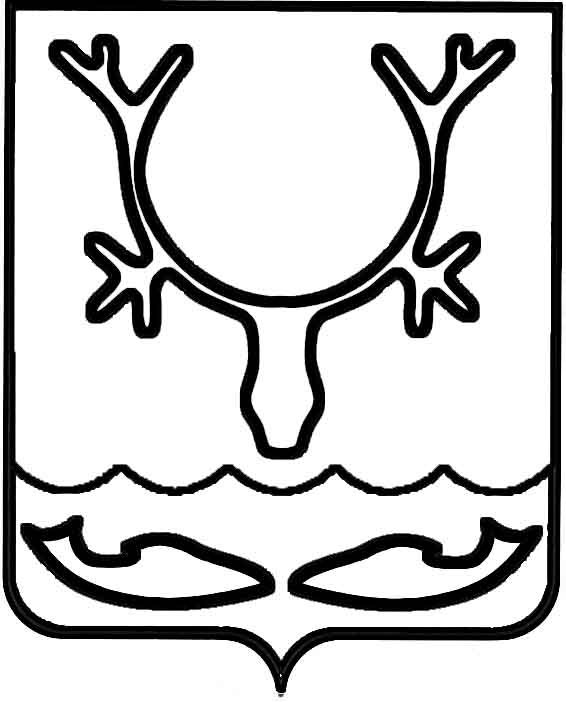 Администрация МО "Городской округ "Город Нарьян-Мар"ПОСТАНОВЛЕНИЕот “____” __________________ № ____________		г. Нарьян-МарО внесении изменений в постановление Администрации МО "Городской округ "Город-Нарьян-Мар" от 11.03.2009 № 348 "Об утверждении Положения об организации и проведении аварийно-спасательных                     и других неотложных работ при ликвидации чрезвычайных ситуаций природного                       и техногенного характера на территории           МО "Городской округ "Город Нарьян-Мар" В соответствии с Бюджетным кодексом Российской Федерации, пунктом 8 части 1 статьи 16 Федерального закона от 06.10.2003 № 131-ФЗ "Об общих принципах организации местного самоуправления в Российской Федерации" Администрация МО "Городской округ "Город - Нарьян-Мар"П О С Т А Н О В Л Я Е Т:1.	Внести в постановление Администрации МО "Городской округ "Город Нарьян-Мар" от 11.03.2009 № 348 "Об утверждении Положения об организации 
и проведении аварийно-спасательных и других неотложных работ при ликвидации чрезвычайных ситуаций природного и техногенного характера на территории МО "Городской округ "Город Нарьян-Мар" следующие изменения:1.1.	преамбулу после слов "О защите населения и территорий 
от чрезвычайных ситуаций природного и техногенного характера" дополнить словами "пункта 8 части 1 статьи 16 Федерального закона от 06.10.2003 № 131-ФЗ "Об общих принципах организации местного самоуправления в Российской Федерации,";1.2.	пункт 3 признать утратившим силу;1.3.	в приложении абзац 5 раздела 1 изложить в следующей редакции:"По масштабам ЧС делятся на: -	чрезвычайную ситуацию локального характера, в результате которой территория, на которой сложилась чрезвычайная ситуация и нарушены условия жизнедеятельности людей (далее – зона чрезвычайной ситуации), не выходит 
за пределы территории объекта, при этом количество людей, погибших 
или получивших ущерб здоровью (далее – количество пострадавших) составляет 
не более 10 человек либо размер ущерба окружающей природной среде 
и материальных потерь (далее – размер материального ущерба) составляет не более 100 тыс. рублей;-	чрезвычайную ситуацию муниципального характера, в результате которой зона чрезвычайной ситуации не выходит за пределы территории одного поселения или внутригородской территории города федерального значения, при этом количество пострадавших составляет не более 50 человек либо размер материального ущерба составляет не более 5 млн. рублей, а также данная чрезвычайная ситуация 
не может быть отнесена к чрезвычайной ситуации локального характера;-	чрезвычайную ситуацию межмуниципального характера, в результате которой зона чрезвычайной ситуации затрагивает территорию двух и более поселений, внутригородских территорий города федерального значения 
или межселенную территорию, при этом количество пострадавших составляет 
не более 50 человек либо размер материального ущерба составляет не более 
5 млн. рублей;-	чрезвычайную ситуацию регионального характера, в результате которой зона чрезвычайной ситуации не выходит за пределы территории одного субъекта Российской Федерации, при этом количество пострадавших составляет свыше 
50 человек, но не более 500 человек либо размер материального ущерба составляет свыше 5 млн. рублей, но не более 500 млн. рублей;-	чрезвычайную ситуацию межрегионального характера, в результате которой зона чрезвычайной ситуации затрагивает территорию двух и более субъектов Российской Федерации, при этом количество пострадавших составляет свыше 
50 человек, но не более 500 человек либо размер материального ущерба составляет свыше 5 млн. рублей, но не более 500 млн. рублей;-	чрезвычайную ситуацию федерального характера, в результате которой количество пострадавших составляет свыше 500 человек либо размер материального ущерба составляет свыше 500 млн. рублей.".2.	Настоящее постановление вступает в силу со дня его официального опубликования. 2811.2018907Глава МО "Городской округ "Город Нарьян-Мар" О.О.Белак